Culture occitane en Périgord-Limousin 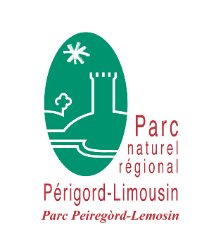 Appel à projets partenariat Parc Le Parc naturel régional Périgord-Limousin, conformément aux objectifs fixés dans sa Charte, soutient la sauvegarde, la transmission et la valorisation de la culture et de la langue occitanes. L’objectif est de replacer la culture occitane au cœur du quotidien des habitants et de faire de l’occitan un facteur de développement culturel, économique et touristique. Pour cela, l’une des actions consiste à accompagner les initiatives portées par les acteurs du territoire, en soutenant leurs actions qui répondent aux mêmes objectifs, par cet appel à projet.Quelles sont les opérations éligibles ?Tous types d’action visant à rendre visible ou faire vivre la culture occitane locale auprès du territoire, et/ou faisant appel à la culture occitane comme point essentiel. Le Parc privilégiera :Les « Projets » faisant vivre et perdurer la culture occitane (édition de support -exposition, production de documentaires, apposition de panneaux pérennes sur sites…-, marquage de produits ou de sites en occitan, recueil et valorisation de la mémoire, proposition d’une offre touristique faisant appel à la culture occitane et à la langue…),Les « Manifestations », animations à destination du grand public impliquant plusieurs acteurs de la culture occitane et dont l’objectif central est de faire vivre la culture.Critères d’éligibilité : L’opération doit se situer sur le territoire du Parc ou de ses villes-portes,L’opération doit favoriser la visibilité de la culture occitane et inclure le recours à la langue,L’opération doit être restituée ou être rendue accessible au public (internet, lieu d’accueil, manifestation publique…),L’opération doit donner lieu à une production durable,L’opération doit porter une attention particulière au développement durable et à la réduction de l’impact environnemental qu’elle engendre (ex. : empreinte carbone, accessibilité pour public empêché, recours aux produits locaux…)Pour une manifestation, le projet doit rassembler plusieurs acteurs de la culture occitane,L’opération doit être soldée en décembre de l’année en cours.Les actions où la culture occitane est secondaire (en accompagnement d’une soirée-repas par exemple) ne sont pas éligibles.Qui peut répondre ?Les associations, les collectivités, les entreprises et toutes structures portant une action de partage et de valorisation durable de la culture occitane. Les porteurs de projets doivent bénéficier de ressources financières complémentaires suffisantes à la mise en œuvre de l’action et être en capacité d’émettre une facture (avec N° de Siret) ou un titre de paiement via le dispositif CHORUS. Comment se matérialise l’aide du Parc ?L’aide du Parc peut être sous la forme d’une :Contribution financière attribuée à l’organisateur : Le montant est déterminé en fonction des besoins du projet et de l’enveloppe financière globale du dispositif. Elle doit financer un travail de collecte, une prestation intellectuelle ou artistique... En aucun cas, l’aide du Parc ne doit financer des frais annexes type frais de bouche pour l’accueil du public, etc.La contribution n’étant versée qu’au solde de l’opération (au plus tard en décembre de l’année en cours), l'organisateur doit être en capacité de faire l'avance de l’ensemble des dépenses prévues au projet.Aide à la communication : relais sur différents supports de communication du Parc. Le Parc ne réalisera pas les documents de communication en lieu et place des porteurs de projets. En outre, ceux-ci auront obligation mentionner le partenariat avec le Parc en apposant : « avec le soutien du Parc naturel régional Périgord-Limousin » et le logo du Parc ainsi que de son partenaire la Région Nouvelle-Aquitaine. Un soutien technique (pour les projets exclusivement) : accompagnement à la conception et la mise en place du projet (recherche d’intervenants…)Comment faire une demande ? Au préalable à toute demande le porteur de projet doit prendre l’attache du Parc (contact en fin du document). Le porteur de projet sera ensuite amené à remplir le formulaire correspondant à son cas :Formulaire « Projet » : pour un projet dont la culture est la colonne vertébrale : recueil de mémoire, mise en avant de la culture occitane, utilisation de cette culture pour promouvoir une activité économique, un territoire…Formulaire « Manifestation » : pour une action à destination du grand public non forcément centrée sur la collecte, mais qui valorise fortement différentes facettes de la culture occitane. Les manifestations qui ne rassemblent pas au moins 2 acteurs de la culture occitane ne seront pas éligibles.Lors de l’échange, il sera demandé aux porteurs de projet de remettre des pièces justificatives (devis de prestataires obligatoirement) ou d’apporter des informations complémentaires en vue de l’établissement d’une convention de partenariat. Date limite de dépôt des demandes : en continu sur l’année en cours (dans la limite de la capacité d’accompagnement du Parc et jusqu’à épuisement de l’enveloppe financière globale annuelle du dispositif)Modalités de sélection des projets :Les projets seront sélectionnés par le Parc qui sera seul juge de son accompagnement, selon les critères décrits précédemment. Le porteur de projet ne pourra pas porter réclamation si sa demande n’était pas satisfaite. Les projets soutenus donneront lieu à conventionnement avec le Parc et obligation pour le porteur de projet de faire état du partenariat avec le Parc.Formulaire de demande « MANIFESTATION »STRUCTURE ORGANISATRICE (PORTEUSE DE LA DEMANDE) Nom de votre structure :      Adresse postale :      CP :       Commune :      Téléphone :      Courriel :      Nom du responsable de la structure et qualité :      Nom de la personne contact : (si différente du responsable)      Courriel de la personne contact : (si différent de celui précédemment cité)      Siret de la structure :      Licence(s) d'entrepreneur de spectacle :  oui  non si oui, numéro(s) :      Le porteur de projet dispose-t-il d’un compte sur Chorus Pro :   oui  nonStructure partenaire (Nom, commune) :       (Pour rappel, une manifestation doit rassembler plusieurs acteurs de la culture occitane)PRESTATION(s) DONNANT LIEU A DEMANDE D’ACCOMPAGNEMENT DU PARC (à dupliquer en cas de programmation en plusieurs temps)Date de représentation :      Heure début de représentation :      Nom(s) du/des prestataire(s) et/ou intervenant(s) :     Nom de la représentation / de l’évènement :      Descriptif de la représentation / de l’évènement :      Coût de la prestation :      €. Il s'agit :     d’un coût estimatif (devis à faire établir et transmettre au Parc)  d’un coût établi sur devis (à fournir avec le formulaire)Lieu de représentation :      Adresse :       CP + Ville :      Capacité de la salle :      Si représentation en extérieur, préciser le lieu de repli en cas d'intempéries (pluie, vent, chaleur...) :      Tarif d'accès du public :  Gratuit      Payant     non déterminé à ce jour Prix des places (le cas échéant) :      N° de téléphone pour le public (communiqué au public) :      Si la prestation a lieu dans le cadre d’une manifestationNom de la manifestation :     Dates de la manifestation :      Coût global de la manifestation :      €. MESURES ENVISAGÉES EN FAVEUR DE LA REDUCTION DE L’IMPACT ENVIRONNEMENTAL DE LA MANIFESTATION AUTRES RENSEIGNEMENTS UTILES : VOTRE DEMANDE DE SOUTIEN DU PARC PORTE SUR : Un soutien exclusivement à la communication Un soutien à la communication et un soutien financierLe cas échéant, montant du soutien financier demandé :       € (il est à noter que lorsque la demande couvre le montant de la prestation, la gratuité ou un tarif préférentiel est à rechercher pour le public)Sollicitez-vous d’autres partenariats ? :  oui    nonPrécisez les partenaires (et pour chaque : sollicités ou acquis ainsi que le type de soutien et les montants des soutiens financiers) :      Fait à        le      En déposant ma demande, j’accepte les termes de l’Appel à projets partenariat Parc et j’autorise le Parc à recueillir et utiliser les informations présentes dans ce formulaire pour étudier ma demande de soutien. Signature      Formulaire de demande « PROJET »STRUCTURE PORTEUSE DE LA DEMANDENom de votre structure :      Votre structure est :  une entreprise   une collectivité  une association  Autre (précisez :      )Adresse postale :       CP :       Commune :      Téléphone :      Courriel :      Nom du responsable de la structure et qualité :      Nom de la personne contact : (si différente du responsable)      Courriel de la personne contact : (si différent de celui précédemment cité)      Siret de la structure :      Licence(s) d'entrepreneur de spectacle (le cas échéant) :  oui  non si oui, numéro(s) :      Le porteur de projet dispose-t-il d’un compte sur Chorus Pro :   oui  nonPROJET SOUMIS À DEMANDE DE PARTENARIAT PARC  Nom du projet :      Présentation descriptive du projet :      Objectif(s) de votre projet :      Selon vous, votre projet (plusieurs choix possibles) :  permet de mettre en avant la culture  occitane  participe à la sauvegarde de la culture occitane  replace la culture occitane dans le quotidien des habitants  relève du développement économique  (pour votre activité ou pour le territoire)  contribue au développement touristique  partage la mémoire occitane  favorise la transmission de la langueVotre projet : repose sur  de la collecte de mémoire  fait entendre la langue  Autre (précisez :      )Le projet est-il déjà engagé ?  oui  nonSi votre projet est engagé :  Quand a-t-il débuté ?       Nom(s) du/des prestataire(s) et intervenant(s) financiers et techniques impliqués (Précisez la nature de son/leurs intervention(s)) :      Si votre projet n'est pas encore engagé :Nom(s) du/des prestataire(s) et/ou intervenant(s) envisagés (Précisez la nature de son/leurs intervention(s)) :      Coût global du projet :       €. il s'agit  d'un coût estimatif  d'un coût réel établi sur devis (à fournir au Parc)  Non chiffré à ce jourSollicitez-vous d’autres partenariats ? :  oui    nonPrécisez les partenaires (et pour chaque : sollicités ou acquis ainsi que le type de soutien et les montants des soutiens financiers) :      Quelle restitution au public est envisagée ? :      VOTRE DEMANDE DE SOUTIEN DU PARCVotre demande de soutien du Parc porte sur (plusieurs choix possible) :  Un soutien technique à la conception du projet  Un soutien technique à la mise en place de mon projet  Un soutien à la communication autour de mon projet  Un soutien financier  Autre (Précisez) :      Si vous sollicitez un soutien financier, quel est le montant demandé ? :      A quoi sera dédié ce soutien financier ? :      Quel est le soutien technique attendu ? (Précisez vos attentes) :      MESURES ENVISAGÉES EN FAVEUR DE LA REDUCTION DE L’IMPACT ENVIRONNEMENTAL DU PROJET AUTRES RENSEIGNEMENTS UTILES : Fait à        le        En déposant ma demande, j’accepte les termes de l’Appel à projets partenariat Parc et j’autorise le Parc à recueillir et utiliser les informations présentes dans ce formulaire pour étudier ma demande de soutienSignature      Le PNR s’engage à respecter les principes relatifs au traitement des données définis dans le Règlement général sur la protection des données personnelles (RGPD) entré en vigueur le 25 mai 2018.